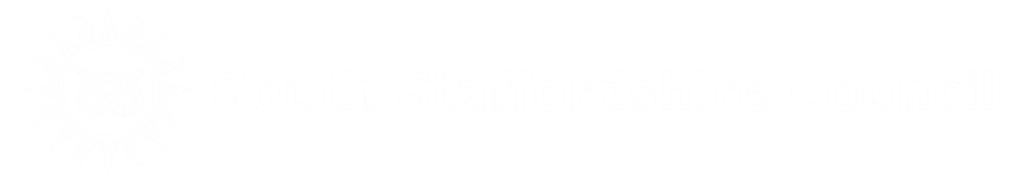 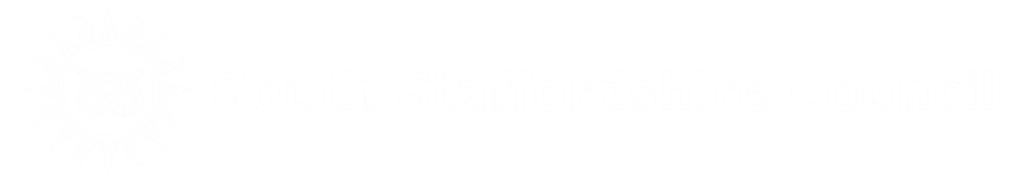 Submission Form	2023/24 Review of Polling Districts and Polling PlacesPlease be aware that pursuant to The Review of Polling Districts and Polling Places (Parliamentary Elections) Regulations 2006, this submission and any other correspondence will be published as part of the review. Receipt of your submission will be acknowledged in writing or by email.Please be aware that pursuant to The Review of Polling Districts and Polling Places (Parliamentary Elections) Regulations 2006, this submission and any other correspondence will be published as part of the review. Receipt of your submission will be acknowledged in writing or by email.Please send to: Elections, South Staffordshire Council, Codsall. WV8 1PX Telephone: 01902 696242 • Email: elections@sstaffs.gov.ukYour Details (please write clearly in capitals)Your Details (please write clearly in capitals)Full NameOrganisation (where applicable)Address (ERO use only)Email (ERO use only)Your Comments - current polling district / place arrangementsYour Comments - current polling district / place arrangementsWhich Ward does your submission relate to?Which Polling station does your submission relate to?Is the Polling station easy to find?YES / NOIs the Polling station fully accessible to all members of the community?YES / NOIs the Polling station suitable for voting?YES / NOSignature:Date: